SDC 1. Components of Hex-IH and Hex-V SDC 2. Study visit schedule*In participants included in the primary mITT analysis.SDC 4. Correlates of protection usedSDC 5. Proportion of participants achieving prespecified antibody concentrations/titers (defined correlates of protection) at 5 and 13 months of age, following vaccination with Hex-V or Hex-IHNote that pertussis has been omitted from this table due to no defined correlate of protection for this pathogen.
*Statistically significantSDC 6. Breakdown of maximum severity of solicited systemic adverse events over days 0-5 following each dose of study vaccination SDC 7. Maximum severity of solicited local and systemic adverse events over days 0-5 following vaccinations with Hex-V (V) or Hex-IH (IH) (severity scales for induration, erythema, and swelling according to trial protocol) 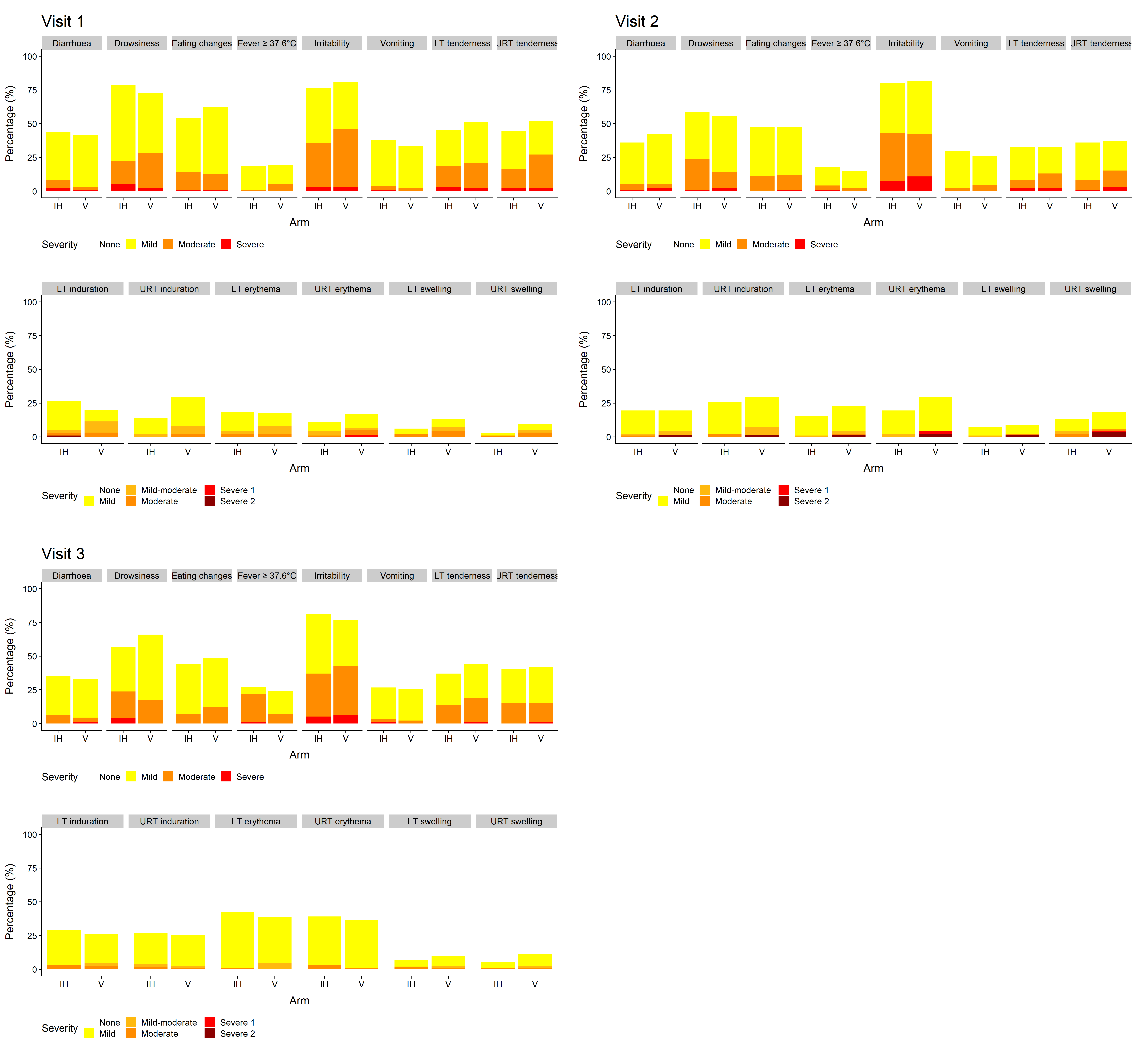 6 in 1 vaccine was given in the upper right thigh (URT) at all visits. MenB vaccine was given in the left anterolateral thigh (LT) at visits 1 and 3. PCV13 vaccine was given in the LT at visit 2.SDC 8. Solicited local and systemic adverse events on days 0-5 following first vaccination with Hex-V or Hex-IH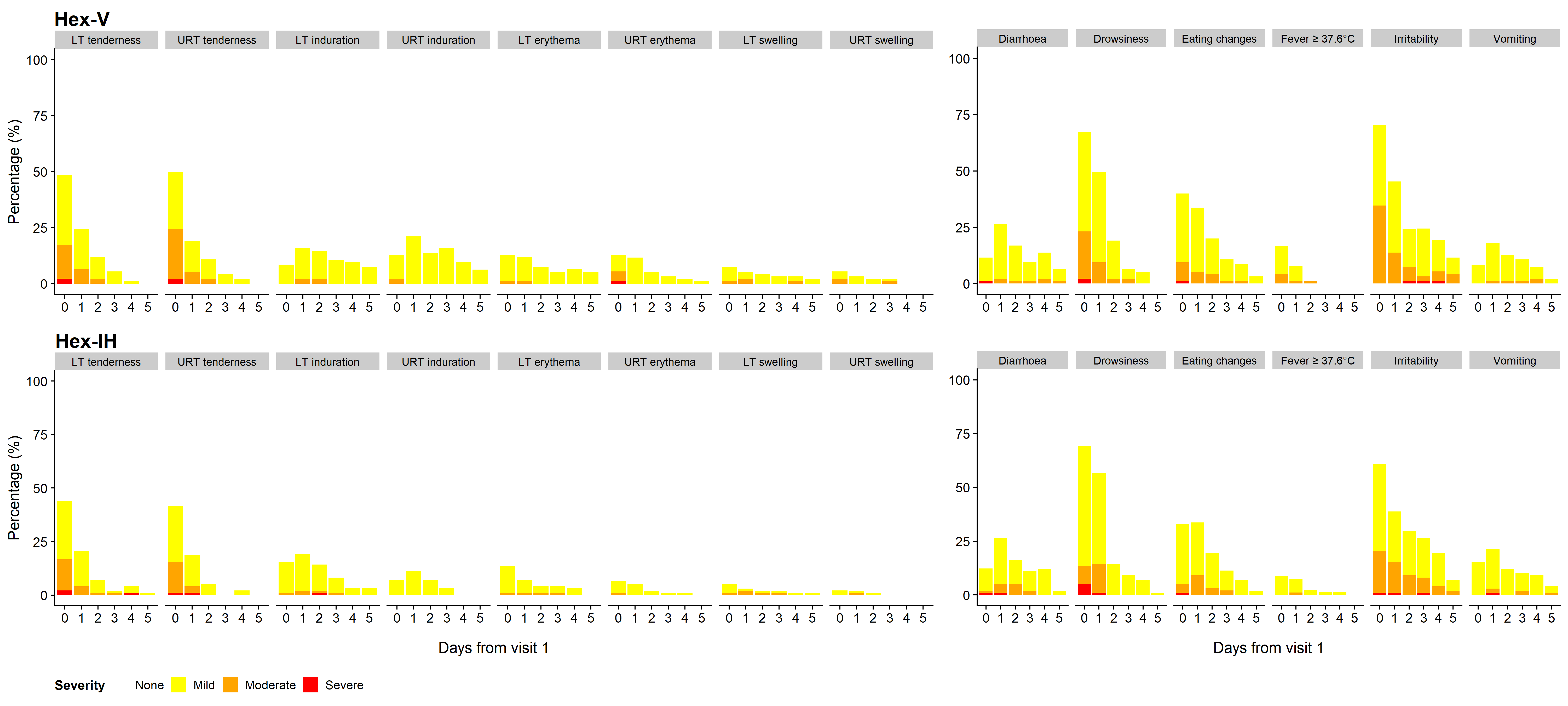 6 in 1 vaccine was given in the upper right thigh (URT) and Men B vaccine was given in the left anterolateral thigh (LT).SDC 9. Solicited local and systemic adverse events on days 0-5 following second vaccination with Hex-V or Hex-IH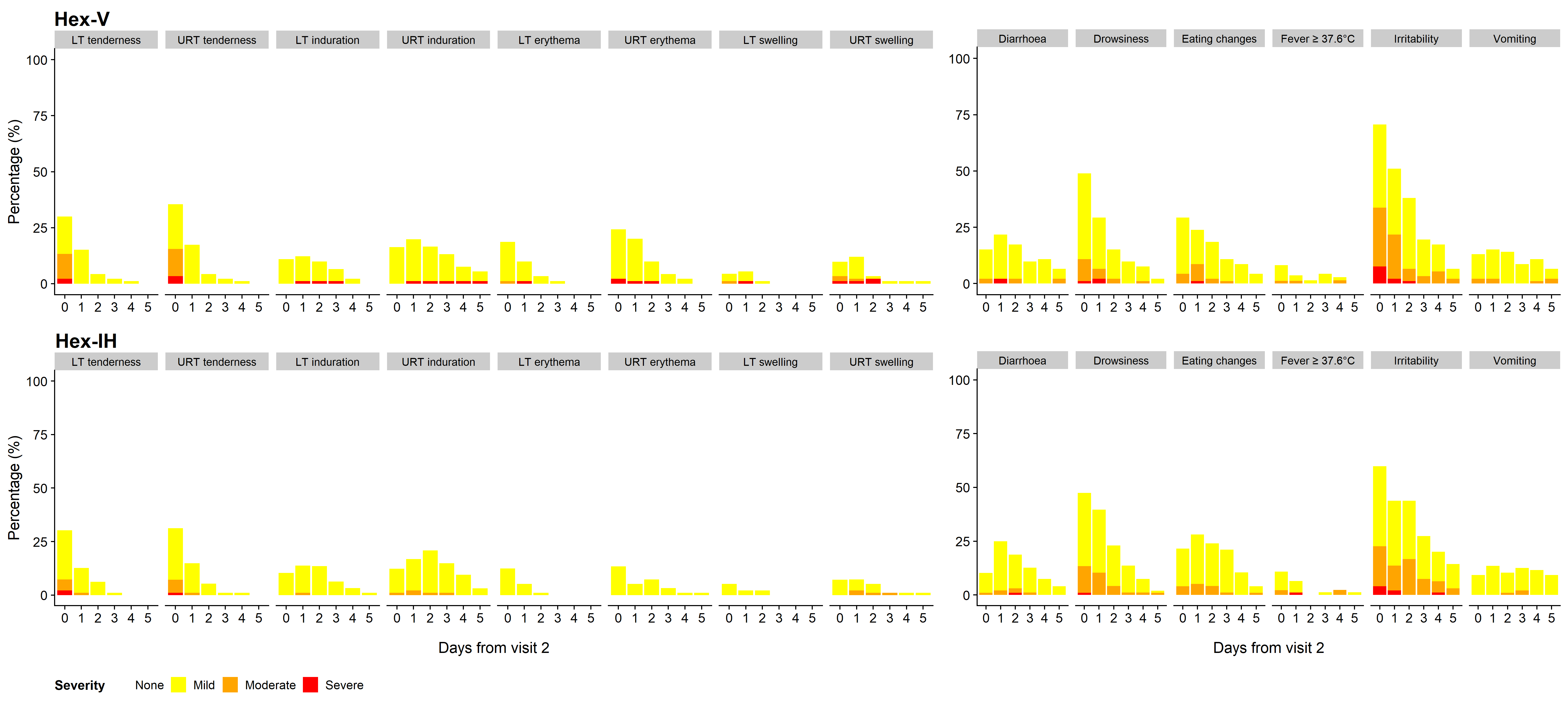 6 in 1 vaccine was given in the upper right thigh (URT) and PCV13 vaccine was given in the left anterolateral thigh (LT).SDC 10. Solicited local and systemic adverse events on days 0-5 following third vaccination with Hex-V or Hex-IH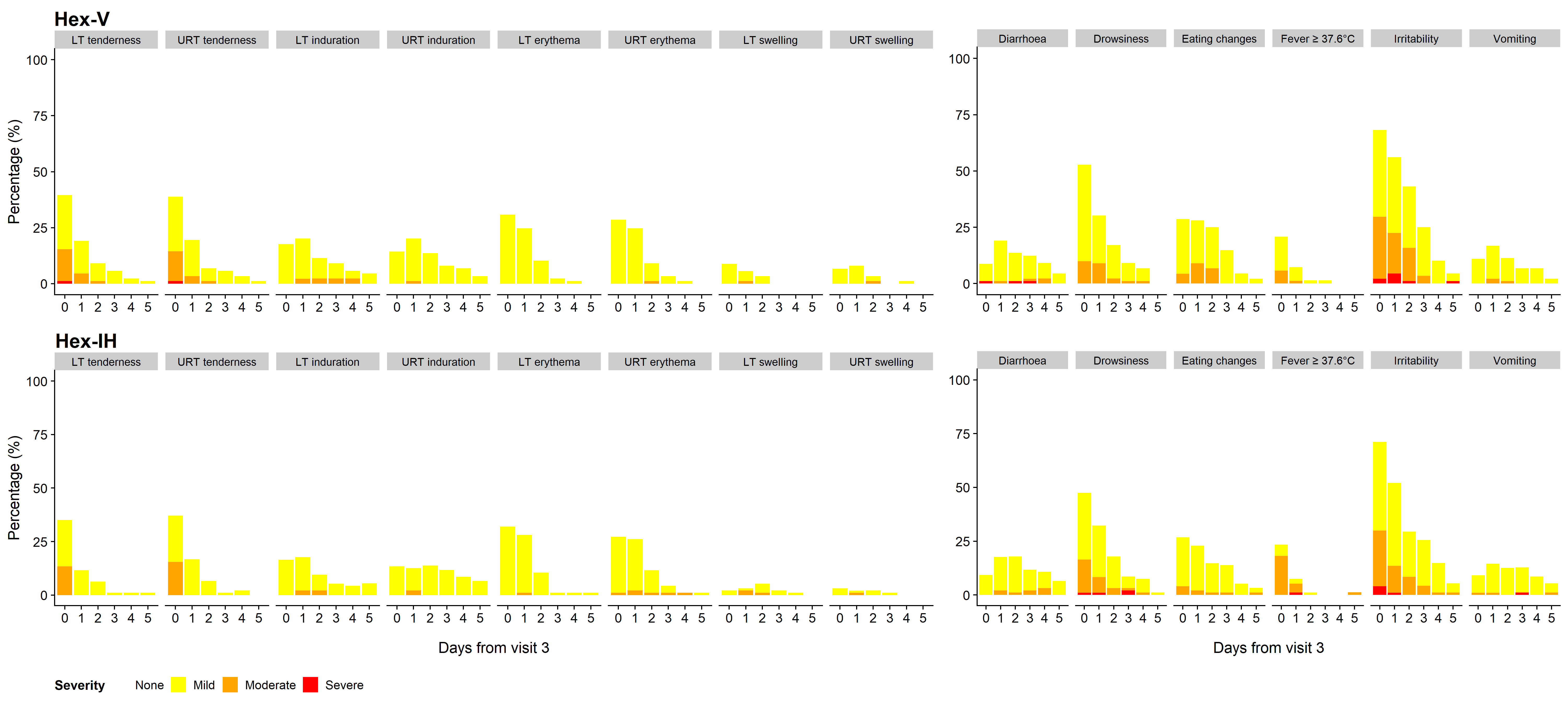 6 in 1 vaccine was given in the upper right thigh (URT) and Men B vaccine was given in the left anterolateral thigh (LT).SDC 11. SAE, SAR and SUSAR line listingHex-IHHex-IHHex-IHHex-VHex-VHex-VComponent  Dose Additional information ComponentDoseAdditional InformationDiphtheria toxoid Not less than 20 international units (IU) Absorbed onto aluminum hydroxideDiphtheria toxoid Not less than 20 international units (IU) Absorbed onto aluminum phosphateTetanus toxoid Not less than 40 international units (IU) Absorbed onto aluminum hydroxideTetanus toxoid Not less than 40 international units (IU) Bordetella pertussis antigens Bordetella pertussis antigens Bordetella pertussis antigens Bordetella pertussis antigensBordetella pertussis antigensBordetella pertussis antigens- Pertussis toxoid (PT) 25 micrograms  Absorbed onto aluminum hydroxide - Pertussis toxoid (PT) 20 micrograms  Absorbed onto aluminum phosphate - Filamentous Haemagglutinin (FHA) 25 micrograms Absorbed onto aluminum hydroxide - Filamentous Haemagglutinin (FHA) 20 micrograms Absorbed onto aluminum phosphate - Pertactin (PRN) 8 micrograms Absorbed onto aluminum hydroxide - Pertactin (PRN) 3 micrograms Absorbed onto aluminum phosphate - Fimbriae Types 2 and 3 (FIM)5 microgramsAbsorbed onto aluminum phosphate Hepatitis B surface antigen 10 micrograms - Produced in yeast cells (Saccharomyces cerevisiae) by recombinant DNA technology - absorbed on aluminum phosphate (AIPO4) Hepatitis B surface antigen 10 micrograms - Produced in yeast cells (Saccharomyces cerevisiae) by recombinant DNA technology - Absorbed onto aluminum hydroxyphosphate sulfatePoliovirus (inactivated) IPV Poliovirus (inactivated) IPV Poliovirus (inactivated) IPV Poliovirus (inactivated) IPV Poliovirus (inactivated) IPV Poliovirus (inactivated) IPV - Type 1 (Mahoney strain) 40 D-antigen unit Propagated in VERO cells - Type 1 (Mahoney strain) 40 D-antigen unit Propagated in VERO cells - Type 2 (MEF-1 strain) 8 D-antigen unit Propagated in VERO cells - Type 2 (MEF-1 strain) 8 D-antigen unit Propagated in VERO cells - Type 3 (Saukett strain) 32 D-antigen unit Propagated in VERO cells - Type 3 (Saukett strain) 32 D-antigen unit Propagated in VERO cells Hemophilus influenzae type b polysaccharide.-.conjugated to tetanus toxoid 10 micrograms Absorbed on aluminum phosphate (AIPO4) Hemophilus influenzae type b polysaccharide  - conjugated to meningococcal protein 3 micrograms 50 micrograms Absorbed onto aluminum hydroxyphosphate sulfate VisitVisitVisit 1 Visit 2 Visit 3 Visit 4 Visit 5 Visit 6 Age of participantAge of participant2 months  3 months  4 months  5 months  12 months  13 months  Visit windowsVisit windows8 – 13 weeks of age28-42 days after visit 128-42 days after visit 228-42 days after visit 312 months of age (+28 days)28-42 days after visit 5Relaxed visit windowsRelaxed visit windowsN/A21-49 days after visit 121-49 days after visit 221-49 days after visit 3350-406 days of age21-49 days after visit 5Median of observed visit windows [IQR] (range)*Median of observed visit windows [IQR] (range)*60 [58-64] (56-94) days of age30 [28-33] (28-45) days after visit 132 [28-35] (26-55) days after visit 234 [28-41] (26-118) days after visit 3372 [370-377] (367-428) days of age34 [29-40] (26-86) days after visit 5GroupHex-IH6 in 1(Hex-IH)  4CMenB  Rotavirus  6 in 1(Hex-IH)  Rotavirus PCV136 in 1(Hex-IH)  4CMenB  Blood samplingHib-MenC-TT PCV13 MMR 4CMenB   Blood samplingGroupHex-V6 in 1(Hex-V) 4CMenB Rotavirus 6 in 1(Hex-V)  Rotavirus PCV136 in 1(Hex-V)  4CMenB  Blood samplingHib-MenC-TT PCV13 MMR 4CMenB   Blood samplingVaccine antigenVaccine antigenAssayLevel required for protection†Hemophilus influenzae b (Hib)Hemophilus influenzae b (Hib)ELISA (anti-PRP IgG)≥0.15 µg/ml (short term)Hemophilus influenzae b (Hib)Hemophilus influenzae b (Hib)ELISA (anti-PRP IgG)≥1.0 µg/ml (long term)DiphtheriaDiphtheriaELISA (IgG to toxoid)≥0.1 IU/mlTetanusTetanusELISA (IgG to toxoid)≥0.1 IU/mlHepatitis BHepatitis BELISA (anti-HBs IgG)≥10 IU/mlGroup B meningococcus (MenB):44/76-SLSBA (human complement)≥4 hSBA titerGroup B meningococcus (MenB):5/99SBA (human complement)≥4 hSBA titerGroup B meningococcus (MenB):NZ98/254SBA (human complement)≥4 hSBA titerGroup C meningococcus (MenC)Group C meningococcus (MenC)SBA (rabbit complement)≥8 rSBA titerPolioPolioNeutralization≥1/8 titerPneumococcusPneumococcusELISA≥0.35 µg/mlAntigenComponent/serotypeThreshold5 months5 months5 months13 months13 months13 monthsAntigenComponent/serotypeThresholdHex-V, 
n (%)Hex-IH, 
n (%)Difference in proportions (95% CI)Hex-V, 
n (%)Hex-IH, 
n (%)Difference in proportions (95% CI)HibHib≥0.15 µg/ml83 (97.65%)81 (93.10%)4.54% (-2.84%, 11.93%)79 (100.00%)84 (100.00%)0.00% (-)HibHib≥1.0 µg/ml78 (91.76%)43 (49.43%)42.34% (29.15%, 55.52%)*79 (100.00%)81 (96.43%)3.57% (-1.63%, 8.77%)MenBNZ98/254≥4 hSBA titer65 (98.48%)63 (92.65%)5.84% (-2.52%, 14.20%)62 (92.54%)67 (90.54%)2.00% (-8.59%, 12.59%)MenB44/76-SL≥4 hSBA titer65 (100.00%)63 (96.92%)3.08% (-2.66%, 8.81%)68 (100.00%)77 (100.00%)0.00% (-)MenB5/99≥4 hSBA titer68 (100.00%)66 (100.00%)0.00% (-)70 (100.00%)79 (100.00%)0.00% (-)MenCMenC≥8 rSBA titer6 (8.33%)4 (5.48%)2.85% (-6.77%, 12.48%)74 (100.00%)78 (97.50%)2.50% (-2.22%, 7.22%)DiphtheriaDiphtheria≥0.1 IU/ml67 (78.82%)83 (95.40%)-16.58% (-27.48%, -5.68%)*76 (96.20%)82 (97.62%)-1.42% (-7.97%, 5.14%)TetanusTetanus≥0.1 IU/ml85 (100.00%)87 (100.00%)0.00% (-)79 (100.00%)84 (100.00%)0.00% (-)HepBHepB≥10 IU/ml50 (96.15%)53 (100.00%)-3.85% (-10.98%, 3.29%)55 (91.67%)58 (93.55%)-1.88% (-12.81%, 9.05%)Pneumococcus1≥0.35 µg/ml34 (54.84%)39 (57.35%)-2.51% (-21.13%, 16.10%)67 (100.00%)69 (100.00%)0.00% (-)Pneumococcus3≥0.35 µg/ml40 (66.67%)44 (67.69%)-1.03% (-18.53%, 16.48%)62 (95.38%)63 (91.30%)4.08% (-5.79%, 13.95%)Pneumococcus4≥0.35 µg/ml32 (49.23%)44 (62.86%)-13.63% (-31.72%, 4.47%)67 (100.00%)69 (100.00%)0.00% (-)Pneumococcus5≥0.35 µg/ml19 (31.67%)16 (24.24%)7.42% (-9.83%, 24.68%)66 (100.00%)69 (100.00%)0.00% (-)Pneumococcus6A≥0.35 µg/ml3 (5.00%)3 (4.55%)0.45% (-7.46%, 8.37%)67 (100.00%)69 (100.00%)0.00% (-)Pneumococcus6B≥0.35 µg/ml2 (2.90%)0 (0.00%)2.90% (-2.48%, 8.28%)68 (98.55%)70 (97.22%)1.33% (-4.73%, 7.39%)Pneumococcus7F≥0.35 µg/ml43 (71.67%)56 (83.58%)-11.92% (-27.94%, 4.11%)67 (100.00%)69 (100.00%)0.00% (-)Pneumococcus9V≥0.35 µg/ml9 (14.52%)18 (26.87%)-12.35% (-27.67%, 2.97%)64 (96.97%)69 (100.00%)-3.03% (-8.65%, 2.59%)Pneumococcus14≥0.35 µg/ml50 (84.75%)57 (86.36%)-1.62% (-15.58%, 12.34%)66 (100.00%)69 (100.00%)0.00% (-)Pneumococcus18C≥0.35 µg/ml16 (26.67%)26 (39.39%)-12.73% (-30.57%, 5.12%)65 (97.01%)69 (100.00%)-2.99% (-8.53%, 2.56%)Pneumococcus19A≥0.35 µg/ml33 (48.53%)41 (56.94%)-8.42% (-26.33%, 9.50%)68 (100.00%)72 (100.00%)0.00% (-)Pneumococcus19F≥0.35 µg/ml45 (75.00%)46 (69.70%)5.30% (-11.88%, 22.48%)67 (100.00%)67 (100.00%)0.00% (-)Pneumococcus23F≥0.35 µg/ml2 (3.08%)1 (1.43%)1.65% (-4.87%, 8.17%)66 (98.51%)67 (97.10%)1.41% (-4.91%, 7.72%)VisitSymptomArmNoneMildModerateSevereAny1FeverHex-IH78 (81%, 72%-88%)17 (18%, 11%-27%)1 (1%, 0%-6%)0 (0%, 0%-4%)18 (19%, 12%-28%)1FeverHex-V76 (81%, 71%-88%)13 (14%, 8%-22%)5 (5%, 2%-12%)0 (0%, 0%-4%)18 (19%, 12%-29%)1Eating changesHex-IH45 (46%, 36%-56%)39 (40%, 30%-50%)13 (13%, 7%-22%)1 (1%, 0%-6%)53 (54%, 44%-64%)1Eating changesHex-V36 (38%, 28%-48%)48 (50%, 40%-60%)11 (11%, 6%-20%)1 (1%, 0%-6%)60 (62%, 52%-72%)1DrowsinessHex-IH21 (21%, 14%-31%)55 (56%, 46%-66%)17 (17%, 10%-26%)5 (5%, 2%-12%)77 (79%, 69%-86%)1DrowsinessHex-V26 (27%, 19%-37%)43 (45%, 35%-55%)25 (26%, 18%-36%)2 (2%, 0%-7%)70 (73%, 63%-81%)1VomitingHex-IH61 (62%, 52%-72%)33 (34%, 24%-44%)3 (3%, 1%-9%)1 (1%, 0%-6%)37 (38%, 28%-48%)1VomitingHex-V64 (67%, 56%-76%)30 (31%, 22%-42%)2 (2%, 0%-7%)0 (0%, 0%-4%)32 (33%, 24%-44%)1DiarrheaHex-IH55 (56%, 46%-66%)35 (36%, 26%-46%)6 (6%, 2%-13%)2 (2%, 0%-7%)43 (44%, 34%-54%)1DiarrheaHex-V56 (58%, 48%-68%)37 (39%, 29%-49%)2 (2%, 0%-7%)1 (1%, 0%-6%)40 (42%, 32%-52%)1IrritabilityHex-IH23 (23%, 15%-33%)40 (41%, 31%-51%)32 (33%, 24%-43%)3 (3%, 1%-9%)75 (77%, 67%-85%)1IrritabilityHex-V18 (19%, 12%-28%)34 (35%, 26%-46%)41 (43%, 33%-53%)3 (3%, 1%-9%)78 (81%, 72%-88%)2FeverHex-IH78 (82%, 73%-89%)13 (14%, 7%-22%)3 (3%, 1%-9%)1 (1%, 0%-6%)17 (18%, 11%-27%)2FeverHex-V75 (85%, 76%-92%)11 (12%, 6%-21%)2 (2%, 0%-8%)0 (0%, 0%-4%)13 (15%, 8%-24%)2Eating changesHex-IH51 (53%, 42%-63%)35 (36%, 27%-46%)11 (11%, 6%-19%)0 (0%, 0%-4%)46 (47%, 37%-58%)2Eating changesHex-V48 (52%, 42%-63%)33 (36%, 26%-47%)10 (11%, 5%-19%)1 (1%, 0%-6%)44 (48%, 37%-58%)2DrowsinessHex-IH40 (41%, 31%-52%)34 (35%, 26%-45%)22 (23%, 15%-32%)1 (1%, 0%-6%)57 (59%, 48%-69%)2DrowsinessHex-V41 (45%, 34%-55%)38 (41%, 31%-52%)11 (12%, 6%-20%)2 (2%, 0%-8%)51 (55%, 45%-66%)2VomitingHex-IH68 (70%, 60%-79%)27 (28%, 19%-38%)2 (2%, 0%-7%)0 (0%, 0%-4%)29 (30%, 21%-40%)2VomitingHex-V68 (74%, 64%-83%)20 (22%, 14%-32%)4 (4%, 1%-11%)0 (0%, 0%-4%)24 (26%, 17%-36%)2DiarrheaHex-IH62 (64%, 54%-73%)30 (31%, 22%-41%)4 (4%, 1%-10%)1 (1%, 0%-6%)35 (36%, 27%-46%)2DiarrheaHex-V53 (58%, 47%-68%)34 (37%, 27%-48%)3 (3%, 1%-9%)2 (2%, 0%-8%)39 (42%, 32%-53%)2IrritabilityHex-IH19 (20%, 12%-29%)36 (37%, 28%-48%)35 (36%, 27%-46%)7 (7%, 3%-14%)78 (80%, 71%-88%)2IrritabilityHex-V17 (18%, 11%-28%)36 (39%, 29%-50%)29 (32%, 22%-42%)10 (11%, 5%-19%)75 (82%, 72%-89%)3FeverHex-IH70 (73%, 63%-81%)5 (5%, 2%-12%)20 (21%, 13%-30%)1 (1%, 0%-6%)26 (27%, 19%-37%)3FeverHex-V67 (76%, 66%-85%)15 (17%, 10%-27%)6 (7%, 3%-14%)0 (0%, 0%-4%)21 (24%, 15%-34%)3Eating changesHex-IH54 (56%, 45%-66%)36 (37%, 28%-48%)7 (7%, 3%-14%)0 (0%, 0%-4%)43 (44%, 34%-55%)3Eating changesHex-V47 (52%, 41%-62%)33 (36%, 26%-47%)11 (12%, 6%-21%)0 (0%, 0%-4%)44 (48%, 38%-59%)3DrowsinessHex-IH42 (43%, 33%-54%)32 (33%, 24%-43%)19 (20%, 12%-29%)4 (4%, 1%-10%)55 (57%, 46%-67%)3DrowsinessHex-V31 (34%, 24%-45%)44 (48%, 38%-59%)16 (18%, 10%-27%)0 (0%, 0%-4%)60 (66%, 55%-76%)3VomitingHex-IH71 (73%, 63%-82%)23 (24%, 16%-33%)2 (2%, 0%-7%)1 (1%, 0%-6%)26 (27%, 18%-37%)3VomitingHex-V68 (75%, 65%-83%)21 (23%, 15%-33%)2 (2%, 0%-8%)0 (0%, 0%-4%)23 (25%, 17%-35%)3DiarrheaHex-IH63 (65%, 55%-74%)28 (29%, 20%-39%)6 (6%, 2%-13%)0 (0%, 0%-4%)34 (35%, 26%-45%)3DiarrheaHex-V61 (67%, 56%-77%)26 (29%, 20%-39%)3 (3%, 1%-9%)1 (1%, 0%-6%)30 (33%, 23%-44%)3IrritabilityHex-IH18 (19%, 11%-28%)43 (44%, 34%-55%)31 (32%, 23%-42%)5 (5%, 2%-12%)79 (81%, 72%-89%)3IrritabilityHex-V21 (23%, 15%-33%)31 (34%, 24%-45%)33 (36%, 26%-47%)6 (7%, 2%-14%)70 (77%, 67%-85%)IDArmDuration of event (days)DescriptionSeverityRelated to vaccine administrationExpected (if related)Classification1Hex-IH3BronchiolitisModerateUnrelatedSAE2Hex-IH3BronchiolitisMildUnrelatedSAE2Hex-IH1Bronchiolitis MildUnrelatedSAE3Hex-V5Urinary tract infection with unilateral ureteric dilatationModerateUnrelatedSAE4Hex-IH2Viral infection ModerateUnrelatedSAE5Hex-V9Bronchiolitis  MildUnrelatedSAE5Hex-V1Head injury and respiratory tract infection ModerateUnrelatedSAE6Hex-V17Respiratory tract infection MildUnrelatedSAE7Hex-IH1Post immunization pyrexiaSevereRelatedYesSAR8Hex-IH-Tonsillitis and gastro-esophageal reflux diseaseMildUnrelatedSAE9Hex-V4BronchiolitisSevereUnrelatedSAE10Hex-V7BronchiolitisMildUnrelatedSAE11Hex-V3CroupModerateUnrelatedSAE12Hex-IH4Bronchiolitis ModerateUnrelatedSAE13Hex-V-Bronchiolitis and laryngomalacia   SevereUnrelatedSAE14Hex-V32Respiratory tract infection MildUnrelatedSAE